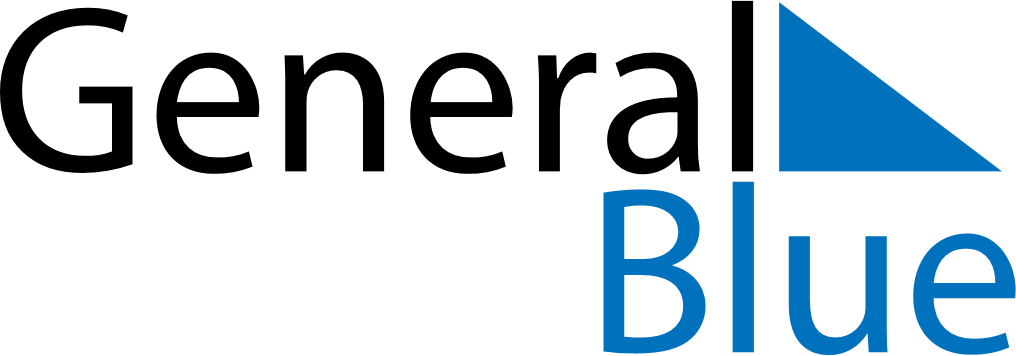 June 2020June 2020June 2020SomaliaSomaliaMONTUEWEDTHUFRISATSUN12345678910111213141516171819202122232425262728Independence of British Somaliland2930